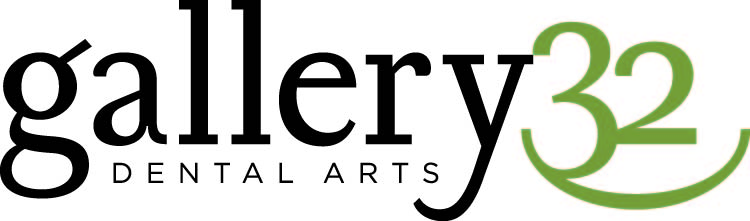 Scott D. Allman, D.D.S., P.C.Restorative and General DentistryACKNOWLEDGEMENT OF RECEIPT OF NOTICE OF PRIVACY PRACTICES*You May Refuse To Sign This Acknowledgement*I, ________________________________________________, have received a copy of this office’s Notice of Privacy Practices.	______________________________________________________________            Please Print Name	______________________________________________________________	Signature						Date---------------------------------------------------------------------------------------------------------------------FOR OFFICE USE ONLY---------------------------------------------------------------------------------------------------------------------We attempted to obtain written acknowledgement or receipt of our Notice of Privacy Practices, but acknowledgement could not be obtained because:Individual refused to sign	Communication barriers prohibited obtaining acknowledgementAn emergency situation prevented us from obtaining acknowledgementOther: (Please Specify): ________________________________________________________________________________________________________________________________________________________________________________________________________________________